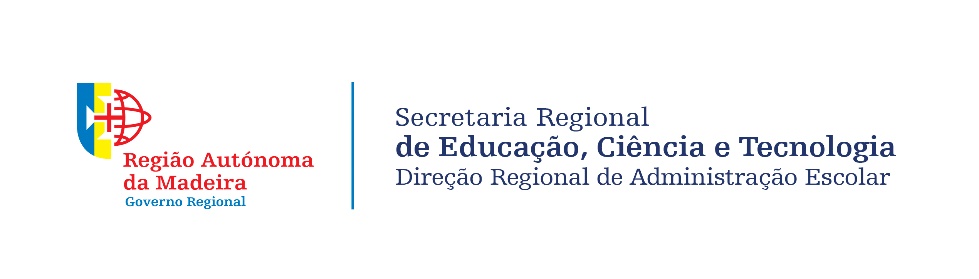 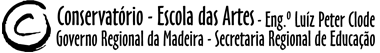  1 - IDENTIFICAÇÃO DO(A) CANDIDATO(A)* Campo de preenchimento obrigatório2 - ENDEREÇO DE RESIDÊNCIA3 - ENDEREÇO PARA ENVIO DE CORRESPONDÊNCIA a)a) Apenas deve preencher caso pretenda que a correspondência seja enviada para um endereço diferente do endereço de residência.__ /__ / 2021O(A) Candidato(a) ___________________________________________________________________________________________________AFormulário de CandidaturaConcurso 2021/2022Pessoal Docente da Educação, dos Ensinos Básico e Secundário e do Pessoal Docente Especializado em Educação Especial*Nome:*NIF:*Data de Nascimento:*E-Mail:Contacto fixo:*Contacto móvel:Morada:Distrito:Código Postal:Localidade:Morada:Distrito:Código Postal:Localidade: